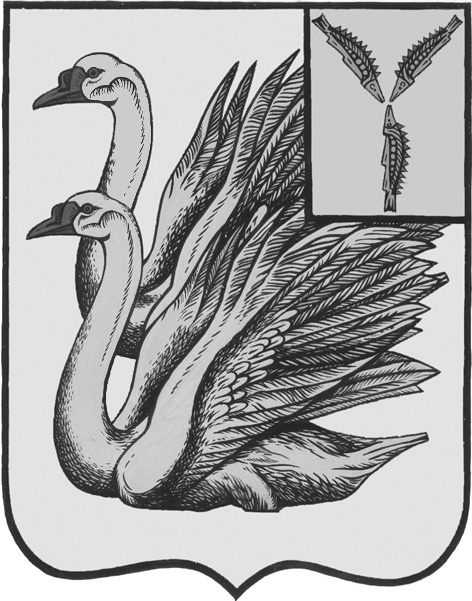 АДМИНИСТРАЦИЯ КАЛИНИНСКОГО МУНИЦИПАЛЬНОГО РАЙОНА САРАТОВСКОЙ ОБЛАСТИП О С Т А Н О В Л Е Н И Еот 11 июля 2022 года № 852г. КалининскОб утверждении муниципальной программы «Пешеходная инфраструктураКалининского муниципального районаСаратовской области на 2022-2026 годы»В соответствии с Федеральным законом от 06.10.2003 года №131-ФЗ «Об общих принципах организации местного самоуправления в Российской Федерации», руководствуясь Уставом Калининского муниципального района Саратовской области, ПОСТАНОВЛЯЕТ:1. Утвердить муниципальную программу «Пешеходная инфраструктура Калининского муниципального района Саратовской области на 2022-2026 годы» согласно приложению.2. Начальнику управления по вопросам культуры, информации и общественных отношений администрации муниципального района Тарановой Н.Г. разместить настоящее постановление на официальном сайте администрации Калининского муниципального района Саратовской области в сети «Интернет».3. Директору - главному редактору МУП «Редакции газеты «Народная трибуна» Сафоновой Л.Н. опубликовать настоящее постановление в районной газете «Народная трибуна», а также разместить в информационно-телекоммуникационной сети «Интернет» общественно-политической газеты Калининского района «Народная трибуна».4. Настоящее постановление вступает в силу после его официального опубликования (обнародования).5. Контроль за исполнением настоящего постановления возложить на первого заместителя главы администрации муниципального района Кузину Т.Г.Глава муниципального района                                                          В.Г. ЛазаревИсп.: Астахова Л.В.Приложение к постановлениюадминистрации МР от11.07.2022 года №852Муниципальная программа«Пешеходная инфраструктура Калининского муниципального районаСаратовской области на 2022-2026 годы»г. КалининскПаспорт муниципальной программы«Пешеходная инфраструктура Калининского муниципального районаСаратовской области на 2022-2026 годы» Содержание проблемы и необходимость ее решенияпрограммным методомРазработка муниципальной программы «Пешеходная инфраструктура Калининского муниципального района Саратовской области на 2022-2026 годы» (далее Программа) направлена на улучшение условий проживания и обеспечение безопасности перемещения жителей по территории населенных пунктов района. В приоритетном порядке органом местного самоуправления уделяется внимание обеспечению доступного подходка к объектам социальной сферы. Благоустройству территории населенных пунктов придается большое значение. Современные условия диктуют высокие требования к внешнему облику современного города или поселка. В районе необходимо изменить подход к комфортности и безопасности окружающего пространства. Обеспечение своевременного и качественного содержания и ремонта проезжих территорий, тротуаров, пешеходных зон, внутридомовых проездов. В последние годы все более пристальное внимание стало уделяться внешнему облику населенного пункта. Жизнь современного города или села постоянно требует совершенствования и развития благоустройства территорий. Наиболее важным элементом в благоустройстве территорий является улично-дорожная сеть, которая включает в себя многообразие функционального назначения. Состояние улиц и дорог имеет большое значение для организации движения городского транспорта и пешеходов, улучшения санитарно-гигиенических условий для проживания и архитектурно-планировочного облика населенного пункта. Экономическая природа улиц и дорог характеризуется тем, что при одной и той же материальной форме они выступают одновременно и как основные производственные фонды, и как основные фонды потребительского назначения. Такое сочетание двух противоположных экономических категорий обусловлено многообразием оказываемых ими услуг. Совершенствование и развитие территорий в современных условиях приобретает первостепенное значение для создания комфортных условий для проживания населения. Основанием разработки программы являются Федеральный закон от 06.10.2003 года № 131-ФЗ «Об общих принципах организации местного самоуправления в Российской Федерации» - организация благоустройства и озеленения территории городского поселения.2. Цели и задачи программы2.1. Целью программы является:Комплексное развитие и благоустройство района, направленное на улучшение его внешнего облика и создание максимально благоприятных, комфортных условий для проживания жителей.2.2. Задачи программы:Устройство пешеходных зон тротуара) и их (его) примыканий к автодороге с учетом требований для передвижения маломобильных групп населения..3. Ресурсное обеспечение программыОбщий объем финансового обеспечения мероприятий программы за счет средств бюджетов муниципальных образований Калининского муниципального района составляет 100 000,0 тыс. руб. в том числе за счет межбюджетных трансфертов из областного бюджета 100 000,0 тыс. руб:- на 2022 год (прогнозно) - 20 000,0 тыс. руб. (за счет межбюджетных трансфертов из областного бюджета);- на 2023 год (прогнозно) - 20 000,0 тыс. руб. (за счет межбюджетных трансфертов из областного бюджета);- на 2024 год (прогнозно) - 20 000,0 тыс. руб. (за счет межбюджетных трансфертов из областного бюджета);- на 2025 год(прогнозно) - 20 000,0 тыс. руб. (за счет межбюджетных трансфертов из областного бюджета);- на 2026 год(прогнозно) - 20 000,0 тыс. руб. (за счет межбюджетных трансфертов из областного бюджета)Финансирование мероприятий программы осуществляется за счет средств бюджетов муниципальных образований Калининского муниципального района, предусмотренных решениями Советов депутатов на очередной финансовый год, в порядке, установленном бюджетным законодательством Российской Федерации и нормативными правовыми актами органов местного самоуправления Калининского муниципального района Саратовской области.4. Организация управления реализацией программы и контроль за ее выполнениемОсновными исполнителями программы являются:- администрация Калининского муниципального района;- администрации муниципальных образований Калининского района,- управление жилищно - коммунального хозяйства администрации муниципального района;- управление земельно-имущественных отношений администрации муниципального района;С целью исполнения программы предполагается проведение следующих дополнительных мероприятий:- решение вопросов бюджетного финансирования программы;- анализ хода реализации программы и по результатам ее исполнения внесение в установленном порядке предложения по ее корректировке.5. Оценка эффективности реализации программыРеализация программы должна обеспечить:5.1. Приведение всей площади пешеходной зоны района в нормативно-техническое состояние, отвечающее требованиям безопасности;5.2. Продление срока эксплуатации существующих тротуарных объектов;5.3. Исключение аварийных ситуаций и несчастных случаев.6. Сведения о целевых показателях (индикаторах) муниципальной программыВерно:начальник отдела делопроизводстваадминистрации МР                                                                           О.И. СигачеваПриложение №1к муниципальной программеАдресный перечень тротуаров, предполагаемых для обустройства (ремонта) в период 2022-2026 годыПриложение №2к муниципальной программеСведенияоб объемах и источниках финансового обеспечения муниципальной программыНаименование программыПешеходная инфраструктура Калининского муниципального района Саратовской области на 2022-2026 годыОснование для разработки программыФедеральный закон от 06.10.2003 года №131-ФЗ «Об общих принципах организации местного самоуправления в Российской Федерации»Ответственный исполнительАдминистрация Калининского муниципального района Саратовской областиИсполнители мероприятийАдминистрация Калининского муниципального района,Администрации муниципальных образований Калининского района, Управление жилищно - коммунального хозяйства администрации муниципального района, Управление земельно-имущественных отношений администрации муниципального района Цель и задачи программыЦели программы: Комплексное развитие и благоустройство района, направленное на улучшение его внешнего облика и создание максимально благоприятных, комфортных условий для проживания жителей.Задачи программы: Устройство пешеходных зон, тротуаров и их (его) примыканий к автодороге с учетом требований для передвижения маломобильных групп населенияВажнейшие оценочные показатели программыКоличество запланированных объектов для проведения обустройства (км) 25,4Срок реализации программы2022-2026 годыОбъем и источники финансированияОбщий объем финансового обеспечения мероприятий программы за счет средств бюджета Калининского муниципального района составляет 100 000,0 тыс. руб. в том числе за счет межбюджетных трансфертов из областного бюджета 100 000,0 тыс. руб:- на 2022 год (прогнозно) - 20 000,0 тыс. руб. (за счет межбюджетных трансфертов из областного бюджета);- на 2023 год (прогнозно) - 20 000,0 тыс. руб. (за счет межбюджетных трансфертов из областного бюджета);- на 2024 год (прогнозно) - 20 000,0 тыс. руб. (за счет межбюджетных трансфертов из областного бюджета);- на 2025 год (прогнозно) - 20 000,0 тыс. руб. (за счет межбюджетных трансфертов из областного бюджета);- на 2026 год (прогнозно) - 20 000,0 тыс. руб. (за счет межбюджетных трансфертов из областного бюджета)Ожидаемые конечные результаты реализации программыПроведение работ по устройству пешеходных зон (тротуаров) 25,4 км.Система организации контроля за исполнением программыКонтроль за исполнением программы осуществляется главой Калининского муниципального районаНаименование целевого показателя (индикатора)Значение показателя по годам реализациимуниципальной программыЗначение показателя по годам реализациимуниципальной программыЗначение показателя по годам реализациимуниципальной программыЗначение показателя по годам реализациимуниципальной программыЗначение показателя по годам реализациимуниципальной программыЗначение показателя по годам реализациимуниципальной программыНаименование целевого показателя (индикатора)Год предшествующий началу реализации программы1-й год реализации программы2-й год реализации программы (прогноз)3-й год реализации программы (прогноз)4-й год реализации программы (прогноз)5-й год реализации программы (прогноз)Количество запланированных объектов для проведения обустройства (км)3,15,58,85,71,93,5№ п/пМероприятияПротяженность, кмШирина, мРемонтируемая площадь, м2Подход к социально значимому объектуИнтенсивность пешеходного движения2022 год 2022 год 2022 год 2022 год 2022 год 2022 год 2022 год МО г. КалининскМО г. КалининскМО г. КалининскМО г. КалининскМО г. КалининскМО г. КалининскМО г. Калининск1Ремонт (устройство) тротуара по улицам  Коллективная – Октябрьская (до железнодорожного переезда)1,531,52295Подход к МБОУ СОШ №2;МБУ ДО "ДДТ г.КалининскаВысокая2Ремонт тротуара по улице Богдана Хмельницкого от улицы Коммунистическая до школы №10,2451,5367,5Подход к МБОУ СОШ №1; Управление социальной поддержки населения Калининского районаВысокая3Ремонт (устройство) тротуара поул. Пролетарская от ул. Советская до Поликлинического переулка0,7641,51146Доступ к ГУЗ СО «Калининская РБ»Высокая4Ремонт (устройство)  тротуара на участке от улицы Коммунистическая до улицы Комсомольская к детскому саду №2 г. Калининска0,1631,5244,5Доступ к детскому саду №2г. КалининскаВысокая5Ремонт (устройство) тротуара по Коммунистическому переулку от улицы Коммунистическая до улицы Первомайская0,991,51485Доступ к Калининскому техникуму агробизнеса, детскомусаду «Почемучка»Высокая6Ремонт тротуара по улицам Советская от ж/д переезда до нежилого здания № 30/21 -  50 лет Октября от нежилого здания №30/21 до ул. Дорожная1,611,52415Доступ к детскому саду №7 г. КалининскаСредняяВСЕГО:ВСЕГО:5,3021,57953--2023 год (прогнозно)2023 год (прогнозно)2023 год (прогнозно)2023 год (прогнозно)2023 год (прогнозно)2023 год (прогнозно)2023 год (прогнозно)МО г. КалининскМО г. КалининскМО г. КалининскМО г. КалининскМО г. КалининскМО г. КалининскМО г. Калининск1Ремонт тротуара по улице Чиркина от улицы Советская до улицы Богдана Хмельницкого0,6781,51017Подход к МБОУ СОШ №1; Управление социальной поддержки населения Калининского районаВысокая2Ремонт тротуара по улице Богдана Хмельницкого от улицы Чиркина до школы №10,341,5510Подход к МБОУ СОШ №1; Управление социальной поддержки населения Калининского районаВысокая3Ремонт (устройство) тротуара по Поликлиническому переулку от улицы Октябрьская доул. Ленина0,4141,5621Доступ кГУЗ СО «Калининская РБ»Высокая4Ремонт тротуара по улице Советская от МБУК «Калининский РДК» вдоль дома №260,2042408Доступ к МБОУ СОШ №2,в отделение ПФР, отделение СбербанкаВысокая5Ремонт (устройство) тротуара по улице Ленина от ул. Вокзальная до Коммунистического переулка0,8491,51273,5Доступ к детскому саду «Почемучка»,Калининскому техникуму агробизнесаВысокаяВСЕГО:ВСЕГО:2,4851,5 - 23829,5--Сергиевское МОс. СергиевкаСергиевское МОс. СергиевкаСергиевское МОс. СергиевкаСергиевское МОс. СергиевкаСергиевское МОс. СергиевкаСергиевское МОс. СергиевкаСергиевское МОс. Сергиевка6Ремонт (устройство) тротуара от ул. Молодежная до ул. Школьная1,81,52700Подход к ФАПСредняя7Ремонт (устройство) тротуара от ул. Садовая до ул. Школьная1,41,52100Подход к ФАПСредняяс. Новые Выселкис. Новые Выселкис. Новые Выселкис. Новые Выселкис. Новые Выселкис. Новые Выселкис. Новые Выселки8Ремонт (устройство) тротуара по ул. Советская1,31,51950Доступ к школе, в центр селаВысокая9Ремонт (устройство) тротуара по ул. Молодежная до улицы Немецкая1,11,51650ФАПСредняяВСЕГО:ВСЕГО:5,61,58400--Казачкинское МОКазачкинское МОКазачкинское МОКазачкинское МОКазачкинское МОКазачкинское МОКазачкинское МОс. Степноес. Степноес. Степноес. Степноес. Степноес. Степноес. Степное10Ремонт (устройство) тротуара по улице Советская1,21,51800Доступ к СДК, МБОУ СОШп. СтепноеСредняя11Ремонт (устройство) тротуара по улице Коллективная1,311,51965Подход к ФАПСредняя12Ремонт (устройство) тротуара по улице Молодежная0,7221,51083Доступ в МБДОУп. СтепноеСредняяВСЕГО:ВСЕГО:3,2321,54848--Свердловское МОСвердловское МОСвердловское МОСвердловское МОСвердловское МОСвердловское МОСвердловское МОс. Свердловос. Свердловос. Свердловос. Свердловос. Свердловос. Свердловос. Свердлово13Ремонт (устройство) тротуара по ул. Верхняя1,261,51890Доступ к школеСредняя14Ремонт (устройство) тротуара по ул. Советская1,7591,52638,5Доступ к школе, детскому саду, отделению скорой помощиВысокая15Ремонт (устройство) тротуара по ул. Нижняя1,5891,52383,5Доступ к школе, детскому саду, отделения скорой помощи,Высокаяс. Красноармейское с. Красноармейское с. Красноармейское с. Красноармейское с. Красноармейское с. Красноармейское с. Красноармейское 16Ремонт (устройство) тротуара поул. Центральная1,4161,52124Доступ к школеСредняяВСЕГО:ВСЕГО:6,0241,59036--ИТОГО ЗА ГОД:ИТОГО ЗА ГОД:17,3411,526113,5--2024 (прогнозно)2024 (прогнозно)2024 (прогнозно)2024 (прогнозно)2024 (прогнозно)2024 (прогнозно)2024 (прогнозно)МО г. КалининскМО г. КалининскМО г. КалининскМО г. КалининскМО г. КалининскМО г. КалининскМО г. Калининск1Ремонт (устройство) тротуара по ул. Кирова от кольца до улицы Дорожная0,81,51200Подход к МБОУ СОШ №2;МБУ ДО «ДДТ г.Калининска»Высокая2Ремонт тротуара по улице Советская от железнодорожного переезда до автомобильной федеральной трассы Р-22 «Каспий»0,91,51350Подход к автостанции«Калининск»Средняя3Ремонт (устройство) тротуара по улицам 30 лет ВЛКСМ – ул. Пушкина (до моста)1,251,51875Доступ к колхозному рынку, детскому саду №6СредняяВСЕГО:ВСЕГО:2,951,54425--Симоновское МО с. СимоновкаСимоновское МО с. СимоновкаСимоновское МО с. СимоновкаСимоновское МО с. СимоновкаСимоновское МО с. СимоновкаСимоновское МО с. СимоновкаСимоновское МО с. Симоновка4Ремонт (устройство) тротуара по улицам Молодежная - Советская1,981,52970Доступ к ФАП, школеВысокаяВСЕГО:ВСЕГО:1,981,52970--Широкоуступское МОс. Широкий УступШирокоуступское МОс. Широкий УступШирокоуступское МОс. Широкий УступШирокоуступское МОс. Широкий УступШирокоуступское МОс. Широкий УступШирокоуступское МОс. Широкий УступШирокоуступское МОс. Широкий Уступ5Ремонт пешеходной зоны0,2102000Доступ к детскому садуВысокая6Ремонт пешеходной зоны0,271400Доступ к школеВысокаяВСЕГО:ВСЕГО:0,47-103400--Ахтубинское МОс. 3- я АлександровкаАхтубинское МОс. 3- я АлександровкаАхтубинское МОс. 3- я АлександровкаАхтубинское МОс. 3- я АлександровкаАхтубинское МОс. 3- я АлександровкаАхтубинское МОс. 3- я АлександровкаАхтубинское МОс. 3- я Александровка7Ремонт (устройство) тротуара по ул. Пушкина0,3121,5468Доступ к школе, детскому саду,отделению почтыВысокая8Ремонт (устройство) тротуара по ул. Южная0,2841,5426Доступ к школе,отделению почтыСредняя9Ремонт (устройство) тротуара по ул. Пушкина0,3701,5550Доступ к школе, детскому саду,клубу, ФАПВысокаяс. Славновкас. Славновкас. Славновкас. Славновкас. Славновкас. Славновкас. Славновка10Ремонт (устройство) тротуара по ул. Кирова0,41,5600Доступ к школе , клубуСредняяВСЕГО:ВСЕГО:1,3661,52044--ИТОГО ЗА ГОД:ИТОГО ЗА ГОД:6,6961,512839--2025 (прогнозно)2025 (прогнозно)2025 (прогнозно)2025 (прогнозно)2025 (прогнозно)2025 (прогнозно)2025 (прогнозно)МО г. КалининскМО г. КалининскМО г. КалининскМО г. КалининскМО г. КалининскМО г. КалининскМО г. Калининск1Ремонт тротуара по улице Советская от железнодорожного переезда до ул. Ленина вдоль домов 33, 29, 25, (правая  сторона)0,41731251Подходы к детским садам №11, 12, школа №1, школа №2; почтаВысокая2Ремонт тротуара по улице Советская от железнодорожного переезда до улицы Ленина вдоль домов 50,48,42 (левая сторона)0,3213963Подходы к детским садам №11, 12, школа №1, школа №2ВысокаяВСЕГО:ВСЕГО:0,73832 214--Малоекатериновское МОс. Большая ОльшанкаМалоекатериновское МОс. Большая ОльшанкаМалоекатериновское МОс. Большая ОльшанкаМалоекатериновское МОс. Большая ОльшанкаМалоекатериновское МОс. Большая ОльшанкаМалоекатериновское МОс. Большая ОльшанкаМалоекатериновское МОс. Большая Ольшанка3Ремонт (устройство) тротуара по ул. Подъездная0,61,5900Подход к школе,ФАПВысокаяс. Малая Екатериновкас. Малая Екатериновкас. Малая Екатериновкас. Малая Екатериновкас. Малая Екатериновкас. Малая Екатериновкас. Малая Екатериновка4Тротуар по ул. Дорожная до памятника погибшим воинам0,4061,5609Администрация,СПК «Екатериновский»Средняя5Тротуар по ул. Дорожная0,1911,5286,5Подход к школе, ФАПВысокаяВСЕГО:ВСЕГО:1,1971,51 795,5--Казачкинское МОс. КазачкаКазачкинское МОс. КазачкаКазачкинское МОс. КазачкаКазачкинское МОс. КазачкаКазачкинское МОс. КазачкаКазачкинское МОс. КазачкаКазачкинское МОс. Казачка6Ремонт (устройство) тротуара по улице Советская2,711,54065Подход к СДКСредняя7Ремонт (устройство) тротуара по улице Молодежная2,471,53705Подход к МБДОУ с. КазачкаСредняя8Ремонт (устройство) тротуара по улицам Пролетарская и Мостовая4,51,56750Подход к МБОУ СОШ с. Казачка, врачебной амбулаторииСредняяс. Каменныйс. Каменныйс. Каменныйс. Каменныйс. Каменныйс. Каменныйс. Каменный9Ремонт (устройство) тротуара по улице Трудовая1,111,51665Остановка школьного автобусаСредняяВСЕГО:ВСЕГО:10,791,516185--Озерское МООзерское МООзерское МООзерское МООзерское МООзерское МООзерское МОс. Озеркис. Озеркис. Озеркис. Озеркис. Озеркис. Озеркис. Озерки10Ремонт (устройство) тротуара по участку улицы Придорожная от дома №30/1 до дома №70,41,5600Доступ к ФАП, школе, детскомуСаду СДКСредняяс. Нижегородыс. Нижегородыс. Нижегородыс. Нижегородыс. Нижегородыс. Нижегородыс. Нижегороды11Ремонт (устройство) тротуара по участку улицы Центральная от дома №74 до дома №910,51,5750Доступ к школе, СДКСредняяВСЕГО:ВСЕГО:0,91,51350--ИТОГО ЗА ГОД:ИТОГО ЗА ГОД:13,6251,521544,5--2026 (прогнозно)2026 (прогнозно)2026 (прогнозно)2026 (прогнозно)2026 (прогнозно)2026 (прогнозно)2026 (прогнозно)МО г. КалининскМО г. КалининскМО г. КалининскМО г. КалининскМО г. КалининскМО г. КалининскМО г. Калининск1Тротуар по улице Советская от центрального парка до отделения Сбербанка (левая сторона)0,2542508Отделение Сбербанка, отделение ПФР, кинотеатрВысокаяВСЕГО:ВСЕГО:0,2542508--Таловское МОс. ТаловкаТаловское МОс. ТаловкаТаловское МОс. ТаловкаТаловское МОс. ТаловкаТаловское МОс. ТаловкаТаловское МОс. ТаловкаТаловское МОс. Таловка2Ремонт (устройство) тротуара по ул. Центральная2,581,53870Подход к ФАПСредняя3Ремонт (устройство) тротуара по ул. Молодежная0,6881,51032Подход к школеСредняяс. Орловкас. Орловкас. Орловкас. Орловкас. Орловкас. Орловкас. Орловка4Ремонт (устройство) тротуара по ул. Мира1,5991,52398,5Подход к школеСредняяс. Михайловкас. Михайловкас. Михайловкас. Михайловкас. Михайловкас. Михайловкас. Михайловка5Ремонт (устройство) тротуара по ул. Центральная1,2511,51876,5Подход к школеСредняяВСЕГО:ВСЕГО:6,1181,59177--Колокольцовское МОс. КолокольцовкаКолокольцовское МОс. КолокольцовкаКолокольцовское МОс. КолокольцовкаКолокольцовское МОс. КолокольцовкаКолокольцовское МОс. КолокольцовкаКолокольцовское МОс. КолокольцовкаКолокольцовское МОс. Колокольцовка6Ремонт (устройство) тротуара по ул. Центральная, от ул. Центральная до ул. Ленина2,01,53000Подход к школе, ФАП, детскомусадуСредняяВСЕГО:ВСЕГО:2,01,53000--ИТОГО ЗА ГОД:ИТОГО ЗА ГОД:8,3721,512685--ИТОГО ЗА ПЕРИОД ДЕЙСТВИЯ ПРОГРАММЫИТОГО ЗА ПЕРИОД ДЕЙСТВИЯ ПРОГРАММЫ51,3361,581 135Обеспечение беспрепятственного доступа к объектам социальной сферы-№п/пНаименование мероприятияпрограммыОбщий объем финансирования(тыс. руб.)Сумма финансирования (тыс. руб.)Сумма финансирования (тыс. руб.)Сумма финансирования (тыс. руб.)Сумма финансирования (тыс. руб.)Сумма финансирования (тыс. руб.)Сумма финансирования (тыс. руб.)Сумма финансирования (тыс. руб.)Сумма финансирования (тыс. руб.)Сумма финансирования (тыс. руб.)Сумма финансирования (тыс. руб.)Сумма финансирования (тыс. руб.)Сумма финансирования (тыс. руб.)Сумма финансирования (тыс. руб.)Сумма финансирования (тыс. руб.)Сумма финансирования (тыс. руб.)Сумма финансирования (тыс. руб.)Сумма финансирования (тыс. руб.)Сумма финансирования (тыс. руб.)Сумма финансирования (тыс. руб.)Сумма финансирования (тыс. руб.)Сумма финансирования (тыс. руб.)Сумма финансирования (тыс. руб.)Сумма финансирования (тыс. руб.)Сумма финансирования (тыс. руб.)Ответственные за выполнение мероприятий№п/пНаименование мероприятияпрограммыОбщий объем финансирования(тыс. руб.)2022 год2022 год2022 год2022 год2022 год2022 год2023 год(прогнозно)2023 год(прогнозно)2023 год(прогнозно)2023 год(прогнозно)2023 год(прогнозно)2023 год(прогнозно)2024 год(прогнозно)2024 год(прогнозно)2024 год(прогнозно)2024 год(прогнозно)2024 год(прогнозно)2025 год(прогнозно)2025 год(прогнозно)2025 год(прогнозно)2025 год(прогнозно)2026 год(прогнозно)2026 год(прогнозно)2026 год(прогнозно)Ответственные за выполнение мероприятий№п/пНаименование мероприятияпрограммыОбщий объем финансирования(тыс. руб.)Федеральный бюджет(прогнозно)Федеральный бюджет(прогнозно)Областной бюджет(прогнозно)Областной бюджет(прогнозно)Местный бюджет (прогнозно)Местный бюджет (прогнозно)Федеральный бюджет(прогнозно)Федеральный бюджет(прогнозно)Областной бюджет(прогнозно)Областной бюджет(прогнозно)Местный бюджет (прогнозно)Местный бюджет (прогнозно)Федеральный бюджет(прогнозно)Федеральный бюджет(прогнозно)Областной бюджет(прогнозно)Областной бюджет(прогнозно)Местный бюджет (прогнозно)Федеральный бюджет(прогнозно)Федеральный бюджет(прогнозно)Областной бюджет(прогнозно)Местный бюджет (прогнозно)Федеральный бюджет(прогнозно)Областной бюджет(прогнозно)Местный бюджет (прогнозно)Ответственные за выполнение мероприятий2022 год 2022 год 2022 год 2022 год 2022 год 2022 год 2022 год 2022 год 2022 год 2022 год 2022 год 2022 год 2022 год 2022 год 2022 год 2022 год 2022 год 2022 год 2022 год 2022 год 2022 год 2022 год 2022 год 2022 год 2022 год 2022 год 2022 год 2022 год МО г. КалининскМО г. КалининскМО г. КалининскМО г. КалининскМО г. КалининскМО г. КалининскМО г. КалининскМО г. КалининскМО г. КалининскМО г. КалининскМО г. КалининскМО г. КалининскМО г. КалининскМО г. КалининскМО г. КалининскМО г. КалининскМО г. КалининскМО г. КалининскМО г. КалининскМО г. КалининскМО г. КалининскМО г. КалининскМО г. КалининскМО г. КалининскМО г. КалининскМО г. КалининскМО г. КалининскМО г. Калининск1Ремонт (устройство) тротуара по улицам Коллективная – Октябрьская (до железнодорожного переезда)20 000,020 000,020 000,0Управление жилищно-коммунального хозяйства администрации муниципального района2Ремонт тротуара по улице Богдана Хмельницкого от улицы Коммунистическая до школы №120 000,020 000,020 000,0Управление жилищно-коммунального хозяйства администрации муниципального района3Ремонт (устройство) тротуара по ул. Пролетарская (от ул. Советская до Поликлинического переулка)20 000,020 000,020 000,0Управление жилищно-коммунального хозяйства администрации муниципального района3Ремонт (устройство) тротуара по ул. Пролетарская (от ул. Советская до Поликлинического переулка)20 000,020 000,020 000,0Управление жилищно-коммунального хозяйства администрации муниципального района4Ремонт (устройство) тротуара на участке от улицы Коммунистическая до улицы Комсомольская к детскому саду №2 г. Калининска20 000,020 000,020 000,0Управление жилищно-коммунального хозяйства администрации муниципального района5Ремонт (устройство) тротуара по Коммунистическому переулку от улицы Коммунистическая до улицы Первомайская20 000,020 000,020 000,0Управление жилищно-коммунального хозяйства администрации муниципального района6Ремонт тротуара по улице Советская от ж/д переезда до нежилого здания №30/21 50 лет Октября от нежилого здания№30/21  до ул. Дорожная20 000,020 000,020 000,0Управление жилищно-коммунального хозяйства администрации муниципального района2023 год (прогнозно)2023 год (прогнозно)2023 год (прогнозно)2023 год (прогнозно)2023 год (прогнозно)2023 год (прогнозно)2023 год (прогнозно)2023 год (прогнозно)2023 год (прогнозно)2023 год (прогнозно)2023 год (прогнозно)2023 год (прогнозно)2023 год (прогнозно)2023 год (прогнозно)2023 год (прогнозно)2023 год (прогнозно)2023 год (прогнозно)2023 год (прогнозно)2023 год (прогнозно)2023 год (прогнозно)2023 год (прогнозно)2023 год (прогнозно)2023 год (прогнозно)2023 год (прогнозно)2023 год (прогнозно)2023 год (прогнозно)2023 год (прогнозно)2023 год (прогнозно)МО г. КалининскМО г. КалининскМО г. КалининскМО г. КалининскМО г. КалининскМО г. КалининскМО г. КалининскМО г. КалининскМО г. КалининскМО г. КалининскМО г. КалининскМО г. КалининскМО г. КалининскМО г. КалининскМО г. КалининскМО г. КалининскМО г. КалининскМО г. КалининскМО г. КалининскМО г. КалининскМО г. КалининскМО г. КалининскМО г. КалининскМО г. КалининскМО г. КалининскМО г. КалининскМО г. КалининскМО г. Калининск1Ремонт тротуара по улице Чиркина от улицы Советская до улицы Богдана Хмельницкого20000,020000,020000,0Управление жилищно-коммунального хозяйства администрации муниципального района2Ремонт тротуара по улице Богдана Хмельницкого от улицы Чиркина до школы №120000,020000,020000,0Управление жилищно-коммунального хозяйства администрации муниципального района3Ремонт (устройство) тротуара по Поликлиническому переулку от улицы Октябрьская до ул. Ленина20000,020000,020000,0Управление жилищно-коммунального хозяйства администрации муниципального района4Ремонт тротуара по улице Советская от МБУК «Калининский РДК» вдоль дома №2620000,020000,020000,0Управление жилищно-коммунального хозяйства администрации муниципального районаСергиевское МОС. СергиевкаСергиевское МОС. СергиевкаСергиевское МОС. СергиевкаСергиевское МОС. СергиевкаСергиевское МОС. СергиевкаСергиевское МОС. СергиевкаСергиевское МОС. СергиевкаСергиевское МОС. СергиевкаСергиевское МОС. СергиевкаСергиевское МОС. СергиевкаСергиевское МОС. СергиевкаСергиевское МОС. СергиевкаСергиевское МОС. СергиевкаСергиевское МОС. СергиевкаСергиевское МОС. СергиевкаСергиевское МОС. СергиевкаСергиевское МОС. СергиевкаСергиевское МОС. СергиевкаСергиевское МОС. СергиевкаСергиевское МОС. СергиевкаСергиевское МОС. СергиевкаСергиевское МОС. СергиевкаСергиевское МОС. СергиевкаСергиевское МОС. СергиевкаСергиевское МОС. СергиевкаСергиевское МОС. СергиевкаСергиевское МОС. СергиевкаСергиевское МОС. Сергиевка1Ремонт (устройство) тротуара от ул. Молодежная до ул. ШкольнаяАдминистрация Сергиевское МО2Ремонт (устройство) тротуара от ул. Садовая до ул. ШкольнаяАдминистрация Сергиевского МОС.Новые ВыселкиС.Новые ВыселкиС.Новые ВыселкиС.Новые ВыселкиС.Новые ВыселкиС.Новые ВыселкиС.Новые ВыселкиС.Новые ВыселкиС.Новые ВыселкиС.Новые ВыселкиС.Новые ВыселкиС.Новые ВыселкиС.Новые ВыселкиС.Новые ВыселкиС.Новые ВыселкиС.Новые ВыселкиС.Новые ВыселкиС.Новые ВыселкиС.Новые ВыселкиС.Новые ВыселкиС.Новые ВыселкиС.Новые ВыселкиС.Новые ВыселкиС.Новые ВыселкиС.Новые ВыселкиС.Новые ВыселкиС.Новые ВыселкиС.Новые Выселки1Ремонт (устройство) тротуара по ул. СоветскаяАдминистрация Сергиевского МО2Ремонт (устройство) тротуара по ул. Молодежная до ул. НемецкаяАдминистрация Сергиевского  МОКазачкинское МОКазачкинское МОКазачкинское МОКазачкинское МОКазачкинское МОКазачкинское МОКазачкинское МОКазачкинское МОКазачкинское МОКазачкинское МОКазачкинское МОКазачкинское МОКазачкинское МОКазачкинское МОКазачкинское МОКазачкинское МОКазачкинское МОКазачкинское МОКазачкинское МОКазачкинское МОКазачкинское МОКазачкинское МОКазачкинское МОКазачкинское МОКазачкинское МОКазачкинское МОКазачкинское МОКазачкинское МОс. Степноес. Степноес. Степноес. Степноес. Степноес. Степноес. Степноес. Степноес. Степноес. Степноес. Степноес. Степноес. Степноес. Степноес. Степноес. Степноес. Степноес. Степноес. Степноес. Степноес. Степноес. Степноес. Степноес. Степноес. Степноес. Степноес. Степноес. Степное1Устройство тротуаров по улицам СоветскаяАдминистрация Казачкинского МО2Устройство тротуаров по улицам Коллективная, Администрация Казачкинского МО3Устройство тротуаров по улицам МолодежнаяАдминистрация Казачкинского МОСвердловское МОСвердловское МОСвердловское МОСвердловское МОСвердловское МОСвердловское МОСвердловское МОСвердловское МОСвердловское МОСвердловское МОСвердловское МОСвердловское МОСвердловское МОСвердловское МОСвердловское МОСвердловское МОСвердловское МОСвердловское МОСвердловское МОСвердловское МОСвердловское МОСвердловское МОСвердловское МОСвердловское МОСвердловское МОСвердловское МОСвердловское МОСвердловское МОс. Свердловос. Свердловос. Свердловос. Свердловос. Свердловос. Свердловос. Свердловос. Свердловос. Свердловос. Свердловос. Свердловос. Свердловос. Свердловос. Свердловос. Свердловос. Свердловос. Свердловос. Свердловос. Свердловос. Свердловос. Свердловос. Свердловос. Свердловос. Свердловос. Свердловос. Свердловос. Свердловос. Свердлово1Ремонт (устройство) тротуара по ул. ВерхняяАдминистрация Свердловского МО2Ремонт (устройство) тротуара по ул. СоветскаяАдминистрация Свердловского МО3Ремонт (устройство) тротуара по ул. НижняяАдминистрация Свердловского МОС.КрасноармейскоеС.КрасноармейскоеС.КрасноармейскоеС.КрасноармейскоеС.КрасноармейскоеС.КрасноармейскоеС.КрасноармейскоеС.КрасноармейскоеС.КрасноармейскоеС.КрасноармейскоеС.КрасноармейскоеС.КрасноармейскоеС.КрасноармейскоеС.КрасноармейскоеС.КрасноармейскоеС.КрасноармейскоеС.КрасноармейскоеС.КрасноармейскоеС.КрасноармейскоеС.КрасноармейскоеС.КрасноармейскоеС.КрасноармейскоеС.КрасноармейскоеС.КрасноармейскоеС.КрасноармейскоеС.КрасноармейскоеС.КрасноармейскоеС.Красноармейское1Ремонт (устройство) тротуара по ул. ЦентральнаяАдминистрация Свердловского МО2024 (прогнозно)2024 (прогнозно)2024 (прогнозно)2024 (прогнозно)2024 (прогнозно)2024 (прогнозно)2024 (прогнозно)2024 (прогнозно)2024 (прогнозно)2024 (прогнозно)2024 (прогнозно)2024 (прогнозно)2024 (прогнозно)2024 (прогнозно)2024 (прогнозно)2024 (прогнозно)2024 (прогнозно)2024 (прогнозно)2024 (прогнозно)2024 (прогнозно)2024 (прогнозно)2024 (прогнозно)2024 (прогнозно)2024 (прогнозно)2024 (прогнозно)2024 (прогнозно)2024 (прогнозно)2024 (прогнозно)МО г. КалининскМО г. КалининскМО г. КалининскМО г. КалининскМО г. КалининскМО г. КалининскМО г. КалининскМО г. КалининскМО г. КалининскМО г. КалининскМО г. КалининскМО г. КалининскМО г. КалининскМО г. КалининскМО г. КалининскМО г. КалининскМО г. КалининскМО г. КалининскМО г. КалининскМО г. КалининскМО г. КалининскМО г. КалининскМО г. КалининскМО г. КалининскМО г. КалининскМО г. КалининскМО г. КалининскМО г. Калининск1Ремонт (устройство) тротуара по ул. Кирова от кольца до улицы Дорожная20 000,020000,020000,0Управление жилищно-коммунального хозяйства администрации муниципального района2Ремонт тротуара по улице Советская от железнодорожного переезда до автомобильной федеральной трассы Р-22 «Каспий»20 000,020000,020000,0Управление жилищно-коммунального хозяйства администрации муниципального района3Ремонт (устройство) тротуара по улицам 30 лет ВЛКСМ – ул. Пушкина (до моста)20 000,020000,020000,0Управление жилищно-коммунального хозяйства администрации муниципального районаСимоновское МО с. СимоновкаСимоновское МО с. СимоновкаСимоновское МО с. СимоновкаСимоновское МО с. СимоновкаСимоновское МО с. СимоновкаСимоновское МО с. СимоновкаСимоновское МО с. СимоновкаСимоновское МО с. СимоновкаСимоновское МО с. СимоновкаСимоновское МО с. СимоновкаСимоновское МО с. СимоновкаСимоновское МО с. СимоновкаСимоновское МО с. СимоновкаСимоновское МО с. СимоновкаСимоновское МО с. СимоновкаСимоновское МО с. СимоновкаСимоновское МО с. СимоновкаСимоновское МО с. СимоновкаСимоновское МО с. СимоновкаСимоновское МО с. СимоновкаСимоновское МО с. СимоновкаСимоновское МО с. СимоновкаСимоновское МО с. СимоновкаСимоновское МО с. СимоновкаСимоновское МО с. СимоновкаСимоновское МО с. СимоновкаСимоновское МО с. СимоновкаСимоновское МО с. Симоновка1Ремонт (устройство) тротуара по улицам Молодежная - СоветскаяАдминистрация Симоновского МОШирокоуступское МОс. Широкий УступШирокоуступское МОс. Широкий УступШирокоуступское МОс. Широкий УступШирокоуступское МОс. Широкий УступШирокоуступское МОс. Широкий УступШирокоуступское МОс. Широкий УступШирокоуступское МОс. Широкий УступШирокоуступское МОс. Широкий УступШирокоуступское МОс. Широкий УступШирокоуступское МОс. Широкий УступШирокоуступское МОс. Широкий УступШирокоуступское МОс. Широкий УступШирокоуступское МОс. Широкий УступШирокоуступское МОс. Широкий УступШирокоуступское МОс. Широкий УступШирокоуступское МОс. Широкий УступШирокоуступское МОс. Широкий УступШирокоуступское МОс. Широкий УступШирокоуступское МОс. Широкий УступШирокоуступское МОс. Широкий УступШирокоуступское МОс. Широкий УступШирокоуступское МОс. Широкий УступШирокоуступское МОс. Широкий УступШирокоуступское МОс. Широкий УступШирокоуступское МОс. Широкий УступШирокоуступское МОс. Широкий УступШирокоуступское МОс. Широкий УступШирокоуступское МОс. Широкий Уступ1Ремонт пешеходной зоныАдминистрация Широкоуступского МО2Ремонт пешеходной зоныАдминистрация Широкоуступского МОАхтубинское МОс. 3- я АлександровкаАхтубинское МОс. 3- я АлександровкаАхтубинское МОс. 3- я АлександровкаАхтубинское МОс. 3- я АлександровкаАхтубинское МОс. 3- я АлександровкаАхтубинское МОс. 3- я АлександровкаАхтубинское МОс. 3- я АлександровкаАхтубинское МОс. 3- я АлександровкаАхтубинское МОс. 3- я АлександровкаАхтубинское МОс. 3- я АлександровкаАхтубинское МОс. 3- я АлександровкаАхтубинское МОс. 3- я АлександровкаАхтубинское МОс. 3- я АлександровкаАхтубинское МОс. 3- я АлександровкаАхтубинское МОс. 3- я АлександровкаАхтубинское МОс. 3- я АлександровкаАхтубинское МОс. 3- я АлександровкаАхтубинское МОс. 3- я АлександровкаАхтубинское МОс. 3- я АлександровкаАхтубинское МОс. 3- я АлександровкаАхтубинское МОс. 3- я АлександровкаАхтубинское МОс. 3- я АлександровкаАхтубинское МОс. 3- я АлександровкаАхтубинское МОс. 3- я АлександровкаАхтубинское МОс. 3- я АлександровкаАхтубинское МОс. 3- я АлександровкаАхтубинское МОс. 3- я АлександровкаАхтубинское МОс. 3- я Александровка1Ремонт (устройство) тротуара по ул. ПушкинаАдминистрация Ахтубинского МО2Ремонт (устройство) тротуара по ул. ЮжнаяАдминистрация Ахтубинского МО3Ремонт (устройство) тротуара по ул. ПушкинаАдминистрация Ахтубинского МОС.СлавновкаС.СлавновкаС.СлавновкаС.СлавновкаС.СлавновкаС.СлавновкаС.СлавновкаС.СлавновкаС.СлавновкаС.СлавновкаС.СлавновкаС.СлавновкаС.СлавновкаС.СлавновкаС.СлавновкаС.СлавновкаС.СлавновкаС.СлавновкаС.СлавновкаС.СлавновкаС.СлавновкаС.СлавновкаС.СлавновкаС.СлавновкаС.СлавновкаС.СлавновкаС.СлавновкаС.Славновка1Ремонт (устройство) тротуара по ул. КироваАдминистрация Ахтубинского МО2025 (прогнозно)2025 (прогнозно)2025 (прогнозно)2025 (прогнозно)2025 (прогнозно)2025 (прогнозно)2025 (прогнозно)2025 (прогнозно)2025 (прогнозно)2025 (прогнозно)2025 (прогнозно)2025 (прогнозно)2025 (прогнозно)2025 (прогнозно)2025 (прогнозно)2025 (прогнозно)2025 (прогнозно)2025 (прогнозно)2025 (прогнозно)2025 (прогнозно)2025 (прогнозно)2025 (прогнозно)2025 (прогнозно)2025 (прогнозно)2025 (прогнозно)2025 (прогнозно)2025 (прогнозно)2025 (прогнозно)МО г. КалининскМО г. КалининскМО г. КалининскМО г. КалининскМО г. КалининскМО г. КалининскМО г. КалининскМО г. КалининскМО г. КалининскМО г. КалининскМО г. КалининскМО г. КалининскМО г. КалининскМО г. КалининскМО г. КалининскМО г. КалининскМО г. КалининскМО г. КалининскМО г. КалининскМО г. КалининскМО г. КалининскМО г. КалининскМО г. КалининскМО г. КалининскМО г. КалининскМО г. КалининскМО г. КалининскМО г. Калининск1Ремонт тротуара по улице Советская от железнодорожного переезда до ул. Ленина вдоль домов 33, 29, 25, (правая  сторона)20000,020000,0Управление жилищно-коммунального хозяйства администрации муниципального района2Ремонт тротуара по улице Советская от железнодорожного переезда до улицы Ленина вдоль домов 50,48,42 (левая сторона)20000,020000,0Управление жилищно-коммунального хозяйства администрации муниципального районаМалоекатериновское МОс. Большая ОльшанкаМалоекатериновское МОс. Большая ОльшанкаМалоекатериновское МОс. Большая ОльшанкаМалоекатериновское МОс. Большая ОльшанкаМалоекатериновское МОс. Большая ОльшанкаМалоекатериновское МОс. Большая ОльшанкаМалоекатериновское МОс. Большая ОльшанкаМалоекатериновское МОс. Большая ОльшанкаМалоекатериновское МОс. Большая ОльшанкаМалоекатериновское МОс. Большая ОльшанкаМалоекатериновское МОс. Большая ОльшанкаМалоекатериновское МОс. Большая ОльшанкаМалоекатериновское МОс. Большая ОльшанкаМалоекатериновское МОс. Большая ОльшанкаМалоекатериновское МОс. Большая ОльшанкаМалоекатериновское МОс. Большая ОльшанкаМалоекатериновское МОс. Большая ОльшанкаМалоекатериновское МОс. Большая ОльшанкаМалоекатериновское МОс. Большая ОльшанкаМалоекатериновское МОс. Большая ОльшанкаМалоекатериновское МОс. Большая ОльшанкаМалоекатериновское МОс. Большая ОльшанкаМалоекатериновское МОс. Большая ОльшанкаМалоекатериновское МОс. Большая ОльшанкаМалоекатериновское МОс. Большая ОльшанкаМалоекатериновское МОс. Большая ОльшанкаМалоекатериновское МОс. Большая ОльшанкаМалоекатериновское МОс. Большая Ольшанка1Ремонт (устройство) по ул. ПодъезднаяАдминистрация Малоекатериновского МОс. Малая Екатериновкас. Малая Екатериновкас. Малая Екатериновкас. Малая Екатериновкас. Малая Екатериновкас. Малая Екатериновкас. Малая Екатериновкас. Малая Екатериновкас. Малая Екатериновкас. Малая Екатериновкас. Малая Екатериновкас. Малая Екатериновкас. Малая Екатериновкас. Малая Екатериновкас. Малая Екатериновкас. Малая Екатериновкас. Малая Екатериновкас. Малая Екатериновкас. Малая Екатериновкас. Малая Екатериновкас. Малая Екатериновкас. Малая Екатериновкас. Малая Екатериновкас. Малая Екатериновкас. Малая Екатериновкас. Малая Екатериновкас. Малая Екатериновкас. Малая Екатериновка1Тротуар по ул. Дорожная до памятника погибшим воинамАдминистрация Малоекатериновского МО2Тротуар по ул. ДорожнаяАдминистрация Малоекатериновского МОКазачкинское МОС.КазачкаКазачкинское МОС.КазачкаКазачкинское МОС.КазачкаКазачкинское МОС.КазачкаКазачкинское МОС.КазачкаКазачкинское МОС.КазачкаКазачкинское МОС.КазачкаКазачкинское МОС.КазачкаКазачкинское МОС.КазачкаКазачкинское МОС.КазачкаКазачкинское МОС.КазачкаКазачкинское МОС.КазачкаКазачкинское МОС.КазачкаКазачкинское МОС.КазачкаКазачкинское МОС.КазачкаКазачкинское МОС.КазачкаКазачкинское МОС.КазачкаКазачкинское МОС.КазачкаКазачкинское МОС.КазачкаКазачкинское МОС.КазачкаКазачкинское МОС.КазачкаКазачкинское МОС.КазачкаКазачкинское МОС.КазачкаКазачкинское МОС.КазачкаКазачкинское МОС.КазачкаКазачкинское МОС.КазачкаКазачкинское МОС.КазачкаКазачкинское МОС.Казачка1Ремонт тротуара по улице СоветскаяАдминистрация Казачкинского МО2Ремонт тротуара по улице МолодежнаяАдминистрация Казачкинского МО3Ремонт тротуара по улице Пролетарская и МостоваяАдминистрация Казачкинского МОС.КаменныйС.КаменныйС.КаменныйС.КаменныйС.КаменныйС.КаменныйС.КаменныйС.КаменныйС.КаменныйС.КаменныйС.КаменныйС.КаменныйС.КаменныйС.КаменныйС.КаменныйС.КаменныйС.КаменныйС.КаменныйС.КаменныйС.КаменныйС.КаменныйС.КаменныйС.КаменныйС.КаменныйС.КаменныйС.КаменныйС.КаменныйС.Каменный1Ремонт тротуара по улице ТрудоваяАдминистрация Казачкинского МООзерское МОС.ОзеркиОзерское МОС.ОзеркиОзерское МОС.ОзеркиОзерское МОС.ОзеркиОзерское МОС.ОзеркиОзерское МОС.ОзеркиОзерское МОС.ОзеркиОзерское МОС.ОзеркиОзерское МОС.ОзеркиОзерское МОС.ОзеркиОзерское МОС.ОзеркиОзерское МОС.ОзеркиОзерское МОС.ОзеркиОзерское МОС.ОзеркиОзерское МОС.ОзеркиОзерское МОС.ОзеркиОзерское МОС.ОзеркиОзерское МОС.ОзеркиОзерское МОС.ОзеркиОзерское МОС.ОзеркиОзерское МОС.ОзеркиОзерское МОС.ОзеркиОзерское МОС.ОзеркиОзерское МОС.ОзеркиОзерское МОС.ОзеркиОзерское МОС.ОзеркиОзерское МОС.ОзеркиОзерское МОС.Озерки1Ремонт тротуара по участку улицы Придорожная от д№30/1 до д№7Администрация Озерского МОС. НижегородыС. НижегородыС. НижегородыС. НижегородыС. НижегородыС. НижегородыС. НижегородыС. НижегородыС. НижегородыС. НижегородыС. НижегородыС. НижегородыС. НижегородыС. НижегородыС. НижегородыС. НижегородыС. НижегородыС. НижегородыС. НижегородыС. НижегородыС. НижегородыС. НижегородыС. НижегородыС. НижегородыС. НижегородыС. НижегородыС. НижегородыС. Нижегороды1Ремонт тротуара по участку улицы Центральная от д№74 до д№91Администрация Озерского МО2026 (прогнозно)2026 (прогнозно)2026 (прогнозно)2026 (прогнозно)2026 (прогнозно)2026 (прогнозно)2026 (прогнозно)2026 (прогнозно)2026 (прогнозно)2026 (прогнозно)2026 (прогнозно)2026 (прогнозно)2026 (прогнозно)2026 (прогнозно)2026 (прогнозно)2026 (прогнозно)2026 (прогнозно)2026 (прогнозно)2026 (прогнозно)2026 (прогнозно)2026 (прогнозно)2026 (прогнозно)2026 (прогнозно)2026 (прогнозно)2026 (прогнозно)2026 (прогнозно)2026 (прогнозно)2026 (прогнозно)МО г. КалининскМО г. КалининскМО г. КалининскМО г. КалининскМО г. КалининскМО г. КалининскМО г. КалининскМО г. КалининскМО г. КалининскМО г. КалининскМО г. КалининскМО г. КалининскМО г. КалининскМО г. КалининскМО г. КалининскМО г. КалининскМО г. КалининскМО г. КалининскМО г. КалининскМО г. КалининскМО г. КалининскМО г. КалининскМО г. КалининскМО г. КалининскМО г. КалининскМО г. КалининскМО г. КалининскМО г. Калининск1Тротуар по улице Советская от центрального парка до отделения Сбербанка (левая сторона)20000,020000,0Управление жилищно-коммунального хозяйства администрации муниципального районаТаловское МОс. ТаловкаТаловское МОс. ТаловкаТаловское МОс. ТаловкаТаловское МОс. ТаловкаТаловское МОс. ТаловкаТаловское МОс. ТаловкаТаловское МОс. ТаловкаТаловское МОс. ТаловкаТаловское МОс. ТаловкаТаловское МОс. ТаловкаТаловское МОс. ТаловкаТаловское МОс. ТаловкаТаловское МОс. ТаловкаТаловское МОс. ТаловкаТаловское МОс. ТаловкаТаловское МОс. ТаловкаТаловское МОс. ТаловкаТаловское МОс. ТаловкаТаловское МОс. ТаловкаТаловское МОс. ТаловкаТаловское МОс. ТаловкаТаловское МОс. ТаловкаТаловское МОс. ТаловкаТаловское МОс. ТаловкаТаловское МОс. ТаловкаТаловское МОс. ТаловкаТаловское МОс. ТаловкаТаловское МОс. Таловка1Ремонт (устройство) тротуара по ул. ЦентральнаяАдминистрация Таловского МО2Ремонт (устройство) тротуара по ул.МолодежнаяАдминистрация Таловского МОС.ОрловкаС.ОрловкаС.ОрловкаС.ОрловкаС.ОрловкаС.ОрловкаС.ОрловкаС.ОрловкаС.ОрловкаС.ОрловкаС.ОрловкаС.ОрловкаС.ОрловкаС.ОрловкаС.ОрловкаС.ОрловкаС.ОрловкаС.ОрловкаС.ОрловкаС.ОрловкаС.ОрловкаС.ОрловкаС.ОрловкаС.ОрловкаС.ОрловкаС.ОрловкаС.ОрловкаС.Орловка1Ремонт (устройство) тротуара по ул. МираАдминистрация Таловского МОС.МихайловкаС.МихайловкаС.МихайловкаС.МихайловкаС.МихайловкаС.МихайловкаС.МихайловкаС.МихайловкаС.МихайловкаС.МихайловкаС.МихайловкаС.МихайловкаС.МихайловкаС.МихайловкаС.МихайловкаС.МихайловкаС.МихайловкаС.МихайловкаС.МихайловкаС.МихайловкаС.МихайловкаС.МихайловкаС.МихайловкаС.МихайловкаС.МихайловкаС.МихайловкаС.МихайловкаС.Михайловка1Ремонт (устройство) тротуара по ул. ЦентральнаяАдминистрация Таловского МОКолокольцовское МОС. КолокольцовкаКолокольцовское МОС. КолокольцовкаКолокольцовское МОС. КолокольцовкаКолокольцовское МОС. КолокольцовкаКолокольцовское МОС. КолокольцовкаКолокольцовское МОС. КолокольцовкаКолокольцовское МОС. КолокольцовкаКолокольцовское МОС. КолокольцовкаКолокольцовское МОС. КолокольцовкаКолокольцовское МОС. КолокольцовкаКолокольцовское МОС. КолокольцовкаКолокольцовское МОС. КолокольцовкаКолокольцовское МОС. КолокольцовкаКолокольцовское МОС. КолокольцовкаКолокольцовское МОС. КолокольцовкаКолокольцовское МОС. КолокольцовкаКолокольцовское МОС. КолокольцовкаКолокольцовское МОС. КолокольцовкаКолокольцовское МОС. КолокольцовкаКолокольцовское МОС. КолокольцовкаКолокольцовское МОС. КолокольцовкаКолокольцовское МОС. КолокольцовкаКолокольцовское МОС. КолокольцовкаКолокольцовское МОС. КолокольцовкаКолокольцовское МОС. КолокольцовкаКолокольцовское МОС. КолокольцовкаКолокольцовское МОС. КолокольцовкаКолокольцовское МОС. Колокольцовка1Ремонт (устройство) тротуара по ул. Центральная, от ул. Центральная до ул. ЛенинаАдминистрация Колокольцовское МОИтого:100000,020 000,020 000,020 000,020 000,020 000,020 000,020 000,020 000,0